Contract review: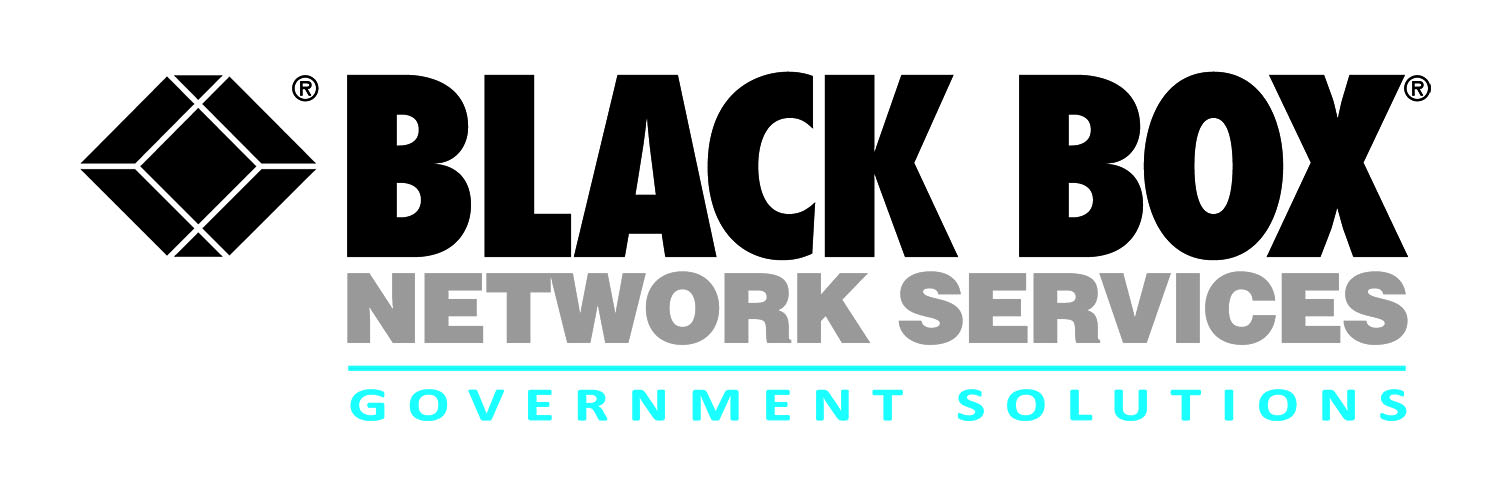 Navy SeaPort Enhanced (SeaPort-e)Black Box provides support services for LAN / WAN and base communications infrastructure solutions to Navy customers around the globe. The SeaPort-e provides Navy customers access to:Perform maintenance and technical support for LAN / WAN that are  outside of the Navy Marine Corps Intranet (NMCI) Provide engineering, integration and interface support for base related infrastructure that pertains to voice, data and information technology.Technical and program management and analysis, material acquisition, design, engineering, testing, logistical services, training, and authority to purchase any materials required to support these tasksTurn-key customer solutions from site preparation through equipment installation, cutover, migration support, training, initial logistics support including modifications and upgradesSupport systems design, technical data reliability, maitainability, configuration and quality assurnace support for the LAN / WAN base infrastructure requirementsThe Navy SeaPort-e multiple award contracts (MACs) were designed by the Naval Sea Systems Command (NAVSEA) to provide support services to Navy Systems Commands (NAVSEA, NAVAIR, SPAWAR, NAVFAC, NAVSUP, MSC, USMC, SSPO and ONR). Under SeaPort-e task orders are competed by the Warfare Center that has the requirement in the applicable zone of performance.Note: Inside sales monitors and maintains the SeaPort-e/Bid link on a regular basis: www.seaport.navy.milSolution SetsEFIT&C  Voice & Data NetworksOutside Plant (OSP) and Inside Plant (ISP) OSP/ISP Building Entrance Terminals (BET) Cross Connects, Premise Wiring, and Cable Plant Quality Assurance / Testing IV&VPBX and related equipment installation, upgrade, de-installation and supportEquipment maintenance Remote monitoring 24x7Legacy voice solutions modernizationProgram & Project ManagementDigital switching systems/ equipment  Voice Over Internet Protocol (VoIP)/Voice Over Secure Internet Protocol (VoSIP) Legacy voice solutions modernization Storage and networking Education & TrainingFor more information:Robert ForshayPartner Alliance ManagerGovernment SolutionsBlack Box Network Services781-292-3613 or robert.forshay@blackbox.comJeff WhitlockSenior Contracts SpecialistGovernment SolutionsBlack Box Network Services781-292-3618 or jeff.whitlock@blackbox.comContract #                      N00178-08-D-5507POP             4-5-04 through 4-04-19Who is EligibleNavyAgency Naval Surface Warfare Center Dahlgren Division, Seaport-e OfficeDahlgren, VAGov’t Contact(540) 653-7087EmailGary.Byram@navy.mil